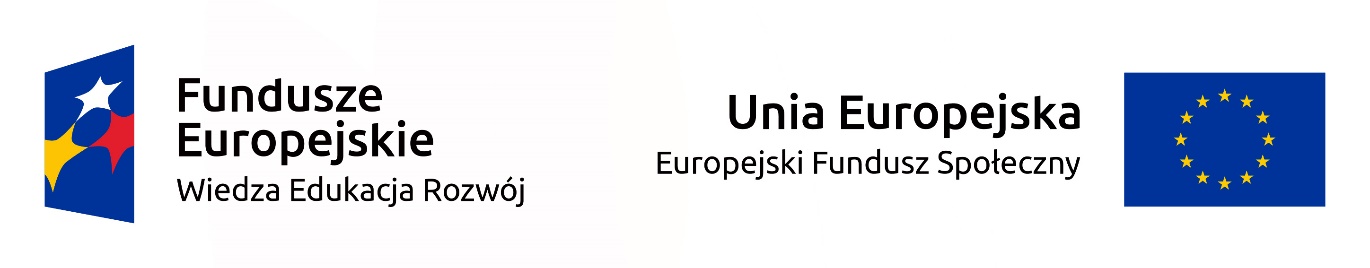 Zamówienia  realizowane w ramach projektu: „Studenci Koła Naukowego Euroavia Rzeszów w międzynarodowych zawodach prototypów bezzałogowych obiektów latających oraz konferencjach naukowych” (W51) – oferta złożona w ramach projektu „Najlepsi z najlepszych! 3.0.”Zał. nr 1 do zapytania ofertowego FORMULARZ OFERTYna wykonanie Dostawy o wartości netto poniżej 30 000 €.I. Nazwa i adres ZAMAWIAJĄCEGO:POLITECHNIKA RZESZOWSKAAl. Powstańców Warszawy 12 35-959 RzeszówSprawę prowadzi:  mgr Magdalena SalamonII. Nazwa przedmiotu zamówienia:Dostawa elementów do samolotu Regular budowanego na zawody SAE Aero Design 2019 w ramach projektu POWER Najlepsi z Najlepszych 3.0III. Tryb postępowania: Zapytanie ofertowe.IV. Nazwa i adres WYKONAWCY.......................................................................................................................................................................................................................................................................................................................................................                                                                                                                                                 (pieczęć Wykonawcy) Proszę uzupełnić obowiązkowo:Osoba do kontaktu:Telefon:e-mail:         Oferuję wykonanie przedmiotu zamówienia za:zgodnie z wypełnionym formularzem cenowym.2. Deklaruję ponadto:termin wykonania zamówienia: zad 1 - 3 dni od daty udzielenia zamówienia,zad 2 - 3 dni od daty udzielenia zamówienia,zad 3 - 3 dni od daty udzielenia zamówienia,zad 4 - 3 dni od daty udzielenia zamówienia,zad 5 - 3 dni od daty udzielenia zamówienia,warunki płatności : 14 dni okres gwarancji.zad 1 – zgodnie z gwarancją producentazad 2 – zgodnie z gwarancją producentazad 3 – zgodnie z gwarancją producentazad 4 – zgodnie z gwarancją producentazad 5 – zgodnie z gwarancją producenta...................................................................,a) zapoznaliśmy się z zapytania ofertowego i uznajemy się za związanych określonymi w nim zasadami postępowaniab) spełniamy warunki określone przez Zamawiającego w zapytaniu ofertowym. c)  że wypełniłem obowiązki informacyjne przewidziane w art. 13 lub art. 14 RODO wobec osób fizycznych, od których dane osobowe bezpośrednio lub pośrednio pozyskałem w celu ubiegania się o udzielenie zamówienia publicznego w niniejszym postępowaniu.* /Jeśli nie dotyczy wykreślić/* W przypadku gdy wykonawca nie przekazuje danych osobowych innych niż bezpośrednio jego dotyczących lub zachodzi wyłączenie stosowania obowiązku informacyjnego, stosownie do art. 13 ust. 4 lub art. 14 ust. 5 RODO treści oświadczenia wykonawca nie składa (usunięcie treści oświadczenia przez jego wykreślenie).d) oferta liczy ........................ kolejno ponumerowanych kart,e) uważamy się za związanych niniejszą ofertą przez okres 30 dni licząc od daty otwarcia ofert. f) zapoznaliśmy się z wzorem umowy, który został zawarty w załączniku nr 2 do zapytania ofertowego i zobowiązujemy się w przypadku wyboru naszej oferty do zawarcia umowy na zawartych tam warunkach w miejscu i terminie wyznaczonym przez Zamawiającego.Proszę uzupełnić obowiązkowo:Dane kontaktowe Wykonawcy:   Pełna nazwa wykonawcy zgodnie z wpisem do ewidencji działalności gospodarczej lub KRS :  ……………………………………………………………..telefon ........................................Fax. .............................................e-mail: .......................................NIP   : .....................................................................................................................................................................................................................................................*) niepotrzebne skreślić................................dn. ............................           ..............................................................           podpisy i pieczęcie osób upoważnionychdo reprezentowania WykonawcaZadanie częściowe nr1Dostawa serwomechanizmu  do samolotucenę netto:....................................zł.słownie netto: ............................................................................................zł.cenę brutto:..................................zł.słownie brutto: ..................................................................................zł.podatek VAT:...............................zł.słownie podatek VAT:...........................................................................................zł.2Dostawa przetworniccenę netto:....................................zł.słownie netto: ........................................................................................................zł.cenę brutto:..................................zł.słownie brutto: ....................................................................................................zł.podatek VAT:...............................zł.słownie podatek VAT:...........................................................................................................zł.3Dostawa limiterów mocycenę netto:....................................zł.słownie netto: ......................................................................................................zł.cenę brutto:..................................zł.słownie brutto: ..........................................................................................................zł.podatek VAT:...............................zł.słownie podatek VAT:...........................................................................................................zł.4Dostawa regulatorówcenę netto:....................................zł.słownie netto: ............................................................................................................zł.cenę brutto:..................................zł.słownie brutto: ................................................................................................zł.podatek VAT:...............................zł.słownie podatek VAT:...........................................................................................zł.5Dostawa wyposażenia elektronicznegocenę netto:....................................zł.słownie netto: ........................................................................................................zł.cenę brutto:..................................zł.słownie brutto: .............................................................................................................zł.podatek VAT:...............................zł.słownie podatek VAT:...................................................................................................zł.